внешних факторов) либо повлекших смерть обучающегося (далее – несчастный случай).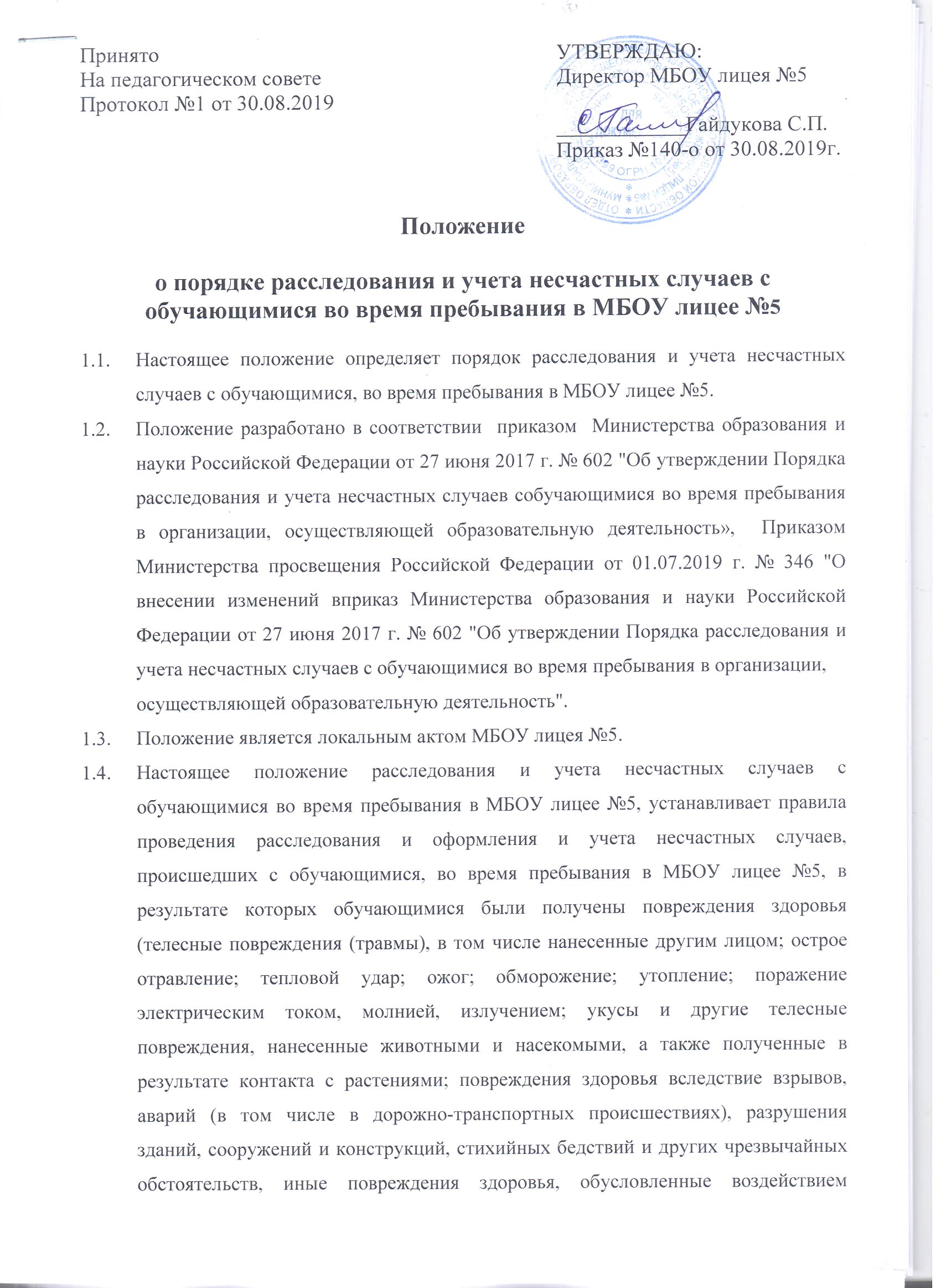 Расследованию и учету подлежат несчастные случаи, повлекшие за собой временную или стойкую утрату трудоспособности, здоровья в соответствии с медицинским заключением и, как следствие, освобождение от занятий не менее чем на один день, либо смерть обучающегося, если указанные несчастные случаи произошли:а) во время учебных занятий и мероприятий, связанных с освоением образовательных программ, во время установленных перерывов между учебными занятиями (мероприятиями), проводимыми как на территории и объектах МБОУ лицея №5, так и за ее пределами, в соответствии с учебным планом МБОУ лицея №5, а также до начала и после окончания учебных занятий (мероприятий), время которых определены правилами внутреннего распорядка обучающихся, графиком работы МБОУ лицея №5 и иными локальными нормативными актами;б) во время учебных занятий по физической культуре в соответствии с учебным планом МБОУ лицея №5;в) при проведении внеаудиторных, внеклассных и других мероприятий в выходные, праздничные и каникулярные дни, если эти мероприятия организовывались и проводились непосредственно МБОУ лицеем №5;г) при прохождении обучающимисяМБОУ лицея №5общественно - полезного труда на выделенных для этих целей участках организации и выполнении работы под руководством и контролем полномочных представителей МБОУ лицея №5;д) при проведении спортивных соревнований, тренировок, оздоровительных мероприятий, экскурсий, походов, экспедиций и других мероприятий, организованных МБОУ лицеем №5;е) при организованном по распорядительному акту директора (его заместителя) МБОУ лицея №5, следовании обучающихся к месту проведения учебных занятий или мероприятий и обратно на транспортном средстве, предоставленном директором (его представителем) школы, общественном или служебном транспорте, или пешком;ж) при осуществлении иных действий обучающихся, обусловленных УставомМБОУ лицея №5,  или правилами внутреннего распорядка либо совершаемых в интересах МБОУ лицея №5, в целях сохранения жизни и здоровья обучающихся, в том числе действий, направленных на предотвращение катастрофы, аварии или иных чрезвычайных обстоятельств либо при выполнении работ по ликвидации их последствий.1.6. О несчастном случае, происшедшим с обучающимся, пострадавшему или очевидцу несчастного случая следует известить лицо, непосредственно проводившее учебное занятие (мероприятие).1.7. Лицо, непосредственно проводившее учебное занятие (мероприятие), во время которого произошел несчастный случай с обучающимся, обязано немедленно сообщить о несчастном случае директоруМБОУ лицея №5 (или уполномоченному им  лицу, осуществляющего образовательную деятельность).	Контроль за своевременным расследованием и учетом несчастных случаев с обучающимися в МБОУ лицее №5, а также выполнением мероприятий по устранению причин, вызвавших несчастный случай, обеспечивают следующие органы и лица (далее - учредитель): - органы местного самоуправления осуществляющие управление в сфере образования;-юридические и физические лица.Действия директора МБОУ лицея №5, при несчастном случае с обучающимся.2.1. Директор МБОУ лицея №5 (или уполномоченное им лицо), осуществляющий образовательную деятельность при наступлении несчастного случая обязан:а) немедленно организовать оказание первой помощи пострадавшему и, при необходимости, доставку его в медицинскую организацию;б) принять неотложные меры по предотвращению чрезвычайной ситуации, в том числе аварийной ситуации и воздействия травмирующих факторов на других лиц;в) принять меры по фиксированию до начала расследования несчастного случая обстановки, какой она была на момент происшествия (составить схемы, провести фотографирование или видеосъемку, осуществить другие мероприятия), если это не угрожает жизни и здоровью других лиц и не ведет к катастрофе, аварии или возникновению иных чрезвычайных обстоятельств;г) принять меры к устранению причин, вызвавших несчастный случай;д) проинформировать о несчастном случае с обучающимся Учредителя, а также родителей или законных представителей пострадавшего (далее - родители или законные представители);е) принять иные необходимые меры по организации и обеспечению надлежащего и своевременного расследования несчастного случая и оформлению материалов расследования.2.2. При групповом несчастном случае (происшедшем с двумя обучающимися или более, независимо от степени тяжести полученных повреждений здоровья), несчастном случае, в результате которого обучающийся получил тяжелые повреждения здоровья (далее - тяжелый несчастный случай) или несчастном случае со смертельным исходом директор МБОУ лицея №5 обязан в течение суток с момента, как стало известно о происшедшем соответствующем несчастном случае, направить сообщение о несчастном случае, (приложение № 1 к Порядку) (далее - сообщение) по телефону, электронной почте, а также посредством иных доступных видов связи:а) в территориальный орган Министерства внутренних дел Российской Федерации;б) родителям или законным представителям пострадавшего;в) Учредителю;г) в соответствующий выборный орган обучающихся МБОУ лицея №5 и (или) иной представительный орган обучающихся (далее - представительный орган обучающихся) образовательной организации.3. Организация расследования несчастного случая с обучающимся.3.1. При расследования несчастного случая, в результате которого обучающийся получил легкие повреждения здоровья, директором МБОУ лицея №5 незамедлительно создается комиссия по расследованию несчастного случая. Состав комиссии должен состоять из нечетного числа членов.Состав комиссии утверждается распорядительным актом директора МБОУ лицея №5.Комиссию возглавляет директор (или уполномоченное им лицо).В состав комиссии в обязательном порядке включаются:специалист по охране труда или лицо, на которое директором МБОУ лицея №5, возложены обязанности специалиста по охране труда, прошедшее обучение по вопросам охраны труда (далее - представитель организации);представитель выборного органа обучающихся МБОУ лицея №5.Лица, непосредственно проводившие учебные занятия (мероприятия) и (или) осуществлявшие руководство за безопасным проведением данных учебных занятий (мероприятий), во время которых произошел несчастный случай с обучающимся, в состав комиссии не включаются.Расследование проводится комиссией в течение трех календарных дней с момента происшествия.3.2. При расследовании группового несчастного случая, тяжелого несчастного случая, либо несчастного случая со смертельным исходом, комиссия по расследованию несчастного случая создается Учредителем незамедлительно.Состав комиссии утверждается распорядительным актом Учредителя.Комиссию возглавляет руководитель Учредителя или уполномоченное им лицо.Состав комиссии должен состоять из нечетного числа членов.В состав комиссии включаются представители МБОУ лицея №5, в которой произошел несчастный случай, представитель выборного органа обучающихся МБОУ лицея №5. Министерства просвещения Российской Федерации (в отношении организаций, осуществляющих образовательную деятельность по основным общеобразовательным программам), Профессионального союза работников народного образования и науки Российской Федерации , а также представителей профсоюзных организаций.Лица, непосредственно проводившие учебные занятия (мероприятия) и (или) осуществлявшие руководство за безопасным проведением данных учебных занятий (мероприятий), во время которых произошел несчастный случай собучающимся, в состав комиссии не включаются.Расследование проводится комиссией в течение пятнадцати календарных дней с момента происшествия.4. Порядок работы комиссий при расследовании несчастного случая с обучающимся4.1. Комиссия МБОУ лицея №5, по расследованию несчастного случая обязана:а) получить письменное объяснение от пострадавшего (по возможности), должностного лица, проводившего учебное занятие (мероприятие), во время которого произошел несчастный случай, лица, на которое было возложено обеспечение соблюдения безопасных условий проведения учебного занятия или мероприятия;б) составить протокол опроса очевидцев несчастного случая, должностного лица, проводившего учебное занятие (мероприятие) в школе, (приложении № 2 к Порядку);в) запросить в медицинской организации медицинское заключение о характере полученных повреждений здоровья в результате несчастного случая и степени их тяжести, а также о возможном нахождении пострадавшего в состоянии алкогольного, наркотического или токсического опьянения (далее - медицинское заключение) или заключение о причине смерти;г) составить протокол осмотра места несчастного случая (приложение № 3 к Порядку), схему места несчастного случая, произвести, по возможности, фотографирование или видеосъемку;д) изучить документы, характеризующие условия осуществления образовательной деятельности, проводимого учебного занятия (мероприятия);е) сделать выписки из журнала регистрации инструктажа по технике безопасности с обучающимися о прохождении пострадавшим обучения или инструктажа в соответствии с локальными нормативными актами, принятыми МБОУ лицеем №5, предписаний органов государственного контроля и общественного контроля (надзора), выданных МБОУ лицею №5, и касающихся предмета расследования, изучить состояние выполнения предписаний об устранении допущенных нарушений;ж) ознакомиться с инструкциями, положениями, приказами и другими актами, устанавливающими меры, обеспечивающие безопасные условия проведения образовательной деятельности, и ответственных за это лиц;з) составить акт о расследовании несчастного случая с обучающимся (приложение № 4 к Порядку).4.2. Комиссия, созданная Учредителем для расследования несчастного случая, обязана:а) получить письменное объяснение от пострадавшего (по возможности), должностного лица, проводившего учебное занятие (мероприятие), во время которого произошел несчастный случай, лица, на которое было возложено обеспечение соблюдения безопасных условий проведения учебного занятия или мероприятия;б) составить протокол опроса очевидцев несчастного случая, должностного лица, проводившего учебное занятие (мероприятие) в МБОУ лицее №5 (приложение № 2 к Порядку);в) запросить в медицинской организации медицинское заключение или заключение о причине смерти;г) составить протокол осмотра места несчастного случая (приложение № 3 к Порядку), схему места несчастного случая, произвести, по возможности, фотографирование или видеосъемку;д) изучить документы, характеризующие условия осуществления образовательной деятельности, проводимого учебного занятия (мероприятия);е) сделать выписки из журнала регистрации инструктажа по технике безопасности с обучающимися о прохождении пострадавшим обучения или инструктажа всоответствии с локальными нормативными актами, принятыми МБОУ лицеем №5, предписаний органов государственного контроля и общественного контроля (надзора), выданных МБОУ лицею №5, и касающихся предмета расследования, изучить состояние выполнения предписаний об устранении допущенных нарушений;ж) ознакомиться и сделать выписки из инструкций, положений, приказов и других актов, устанавливающих меры, обеспечивающие безопасные условия проведения образовательной деятельности, и ответственных за это лиц;з) составить акт о расследовании группового несчастного случая, тяжелого несчастного случая, либо несчастного случая со смертельным исходом с обучающимся  (приложение № 5 к Порядку)  (при групповом несчастном случае акт о несчастном случае с обучающимся составляется на каждого пострадавшего).4.3. По требованию комиссии директорМБОУ лицея №5в необходимых для проведения расследования случаях, за счет средств школы обеспечивает получение от компетентных органов экспертного заключения по результатам:- технической экспертизы (транспортного средства, элементов и конструкций здания, спортивного и иного инвентаря, электроприборов и оборудования, проектной документации и другого);- медицинской экспертизы;- экспертизы качества медицинской помощи;- ветеринарно-санитарной экспертизы;- или иной необходимой для расследования экспертизы.4.4. Медицинская организация, в которую доставлен (или обратился самостоятельно) пострадавший в результате несчастного случая, произошедшего во время пребывания в МБОУ лицее №5 обязана по запросу директора МБОУ лицея №5выдать медицинское заключение или заключение о причине смерти.4.5. Материалы расследования несчастного случая с обучающимся включают:а) распорядительный акт о создании комиссии по расследованию несчастного случая;б) письменное объяснение от пострадавшего (по возможности);в) протокол опроса очевидцев несчастного случая, должностного лица, проводившего учебное занятие (мероприятие);г) планы, эскизы, схемы, протокол осмотра и описания места несчастного случая, при необходимости фото- и видеоматериалы;д) информацию о проведенных мероприятиях по предупреждению травматизма с пострадавшим;е) экспертные заключения специалистов, результаты технических расчетов, лабораторных исследований и испытаний (при необходимости);ж) медицинское заключение или заключение о причине смерти (в случае их представления лицами, имеющими право на их получение);з) выписки из инструкций, положений, приказов и других актов, устанавливающих меры, обеспечивающие безопасные условия проведения образовательной деятельности и ответственных за это лиц;и) другие документы по усмотрению комиссии, в зависимости от характера и обстоятельств несчастного случая.4.6. Акт о расследовании несчастного случая с обучающимся составляется в трех экземплярах и не позднее трех рабочих дней после завершения расследования утверждается директором школы и заверяется печатью школы  (при наличии).Первый экземпляр акта о расследовании несчастного случая собучающимся выдается совершеннолетнему пострадавшему (его законному представителю или иному доверенному лицу), родителям (законному представителю) несовершеннолетнего пострадавшего в течении трех рабочих дней после дня его регистрации.Второй экземпляр акта о расследовании несчастного случая собучающимся вместе с материалами расследования хранится в МБОУ лицее №5 в течение сорока пяти лет.Третий экземпляр акта о расследовании несчастного случая с обучающимся вместе с копиями материалов расследования направляется Учредителю.Информация о несчастном случае регистрируется МБОУ лицеем №5 в журнале регистрации несчастных случаев с обучающимися(приложение № 6 к Порядку) (далее - журнал регистрации).4.7. Акт о расследовании группового несчастного случая, тяжелого несчастного случая либо несчастного случая со смертельным исходом с обучающимся составляется в двух экземплярах.Первый экземпляр акта о расследовании группового несчастного случая, тяжелого несчастного случая либо несчастного случая со смертельным исходом с обучающимся вместе с материалами расследования хранится у Учредителя.Второй экземпляр акта о расследовании группового несчастного случая, тяжелого несчастного случая либо несчастного случая со смертельным исходом собучающимся с копиями материалов расследования хранится в МБОУ лицее №5 в течение сорока пяти лет.Информация о групповом несчастном случае, тяжелом несчастном случае, несчастном случае со смертельным исходом регистрируется МБОУ лицеем №5 в журнале регистрации.Копии акта о расследовании группового несчастного случая, тяжелого несчастного случая либо несчастного случая со смертельным исходом с обучающимся в течение трех рабочих дней после его регистрации направляются:а) совершеннолетнему пострадавшему (его законному представителю или иному доверенному лицу), родителям (законному представителю) несовершеннолетнего пострадавшего;б) органам местного самоуправления;в) в Министерство просвещения Российской Федерации (по запросу);г) в территориальный орган Министерства внутренних дел (с приложением копий материалов расследования);д) в представительный орган обучающихся образовательной организации (по запросу).4.8. Документы по расследованию каждого несчастного случая с обучающимися, оформляемые согласно настоящему Порядку, составляются на русском языке либо на русском языке и государственном языке субъекта Российской Федерации, на территории которого произошел несчастный случай.4.9. В соответствии с настоящим Порядком и по решению комиссии, созданной по расследованию несчастных случаев, в соответствии с квалификацией несчастного случая в зависимости от конкретных обстоятельств могут квалифицироваться как несчастные случаи, не связанные с образовательной деятельностью:- несчастный случай, повлекший смерть обучающегося вследствие общего заболевания или самоубийства, подтвержденного медицинскими организациями и следственными органами;- несчастный случай, повлекший смерть обучающегося, единственной причиной которой (по заключению медицинской организации) явилось алкогольное, наркотическое или токсическое отравление обучающегося;- несчастный случай, происшедший при совершении обучающимся действий, квалифицированных правоохранительными органами как преступление.Акт о расследовании несчастного случая, не связанного с образовательной деятельностью, в зависимости от квалификации несчастного случая составляется в двух экземплярах (приложения № 4, № 5 к Порядку).Первый экземпляр акта о расследовании несчастного случая, не связанного с образовательной деятельностью, выдается на руки совершеннолетнему пострадавшему (его законному представителю или иному доверенному лицу), родителям (законному представителю) несовершеннолетнего пострадавшего.Второй экземпляр акта о расследовании несчастного случая, не связанного с образовательной деятельностью, вместе с материалами расследования хранится в МБОУ лицее №5 в течение сорока пяти лет.При этом количество выдаваемых экземпляров зависит от числа пострадавших.Несчастные случаи, квалифицированные комиссией как не связанные с образовательной деятельностью, также фиксируются в журнале регистрации.4.10. Директор МБОУ лицея №5или Учредитель, создавшие комиссии порасследованию несчастных случаев, обязаны своевременно расследовать и учитывать несчастные случаи с обучающимися, разрабатывать и реализовывать мероприятия по их предупреждению.Учет несчастных случаев с обучающимися и принятие мер по устранению причин несчастного случая в МБОУ лицее №5 осуществляет директор, в которой произошел несчастный случай, путем фиксации в журнале регистрации несчастных случаев с обучающимися.4.11. Разногласия, возникшие между совершеннолетним пострадавшим (его законным представителем или иным доверенным лицом), родителем (законным представителем) несовершеннолетнего пострадавшего и комиссией, созданной по расследованию несчастных случаев в соответствии с квалификацией несчастного случая по итогам расследования несчастного случая с обучающимся, а также в случае отказа директора МБОУ лицея №5 проводить расследование несчастного случая с обучающимся во время его пребывания в МБОУ лицее №5, рассматриваются в судебном порядке.5. Порядок представления отчетов о несчастных случаях с обучающимися.5.1. МБОУ лицей №5до 20 января наступившего года направляют Учредителю отчет о происшедших несчастных случаях с обучающимся за истекший год (приложение № 7 к Порядку).6. Заключительные положения6.1. Настоящее Положение обязательно к применению для всех работников школы.6.2. Положение вступает в силу с 20 сентября 2020 года и действует до замены на новое или отмены.6.3. Ответственность за надлежащее исполнение требований настоящего Положения возлагается на комиссию по расследованию несчастного случая. Состав комиссии утверждается приказом директора школы.Приложение N 1Сообщение о несчастном случае1. Наименование организации, осуществляющей образовательную деятельность, адрес, телефон, факс, адрес электронной почты, наименование учредителя, в ведении которого находится организация, осуществляющая образовательную деятельность.2. Дата, время (местное), место несчастного случая, проводимое учебное занятие (мероприятие) и краткое описание обстоятельств, при которых произошел несчастный случай, классификация несчастного случая.3. Число пострадавших, в том числе погибших (если таковые имеются).4. Фамилия, имя, отчество (при наличии), год рождения пострадавшего (пострадавших), в том числе погибшего (погибших).5. Характер полученных повреждений здоровья (при групповых несчастных случаях указывается для каждого пострадавшего отдельно).6. Фамилия, имя, отчество (при наличии), занимаемая должность передавшего сообщение, дата и время (местное) сообщения.7. Фамилия, имя, отчество (при наличии), занимаемая должность принявшего сообщение, дата и время (местное) получения сообщения.Приложение №2Протоколопроса очевидца несчастного случая, должностного лица, проводившего учебное занятие (мероприятие)в организации, осуществляющейобразовательную деятельность____________________________(место составленияпротокола)"____" _________________ 20____г.Опрос начат в _____ час. _____ мин.Опрос окончен в _____ час. _____ минКомиссией в составе:Председателя комиссии по расследованию несчастного случая собучающимися в организации, осуществляющей образовательную деятельность________________________________________________________________________________________,(фамилия, имя, отчество (при наличии) руководитель организации, осуществляющей образовательную деятельность)/учредитель/членов/_________________________________________________________________________________, (фамилия, имя, отчество (при наличии) членов комиссии организации,осуществляющей образовательную деятельность)образованной распорядительным актом______________________________________________________,(указываются реквизитыраспорядительного акта)__________________________________________________________________________________________(должность, фамилия, имя, отчество (при наличии), председателя комиссии /члена комиссии/, производившего опрос)в помещении ___________________________________________________________________ произведен опрос(указать место проведения опроса)очевидцанесчастного случая, должностного лица организации, осуществляющей образовательнуюдеятельность:___________________________________________________________________________________________(нужное подчеркнуть)фамилия, имя, отчество (при наличии)__________________________________________________________дата рождения______________________________________________________________________________место рождения* ___________________________________________________________________________место жительства и (или) регистрации*_________________________________________________________телефон*___________________________________________________________________________________место работы или учебы*_____________________________________________________________________должность* ________________________________________________________________________________иные данные о личности опрашиваемого________________________________________________________                                                                                                                            ______________________________(подпись, фамилия, имя, отчество(при наличии) опрашиваемого)Иные лица, участвовавшие в опросе_____________________________________________________________(фамилия, имя, отчество (при наличии)лиц, участвовавших в опросе: другиечлены комиссии по расследованиюнесчастного случая с обучающимся,законные представители)__________________________________________________________________________________________________________________________________________________По существу несчастного случая,происшедшего"______"____________________ 20______г. с____________________________________________________________, могу сообщить следующее:(фамилия, имя, отчество (при наличии) пострадавшего_______________________________________________________________________________(излагаются обстоятельства, при которых произошел несчастный случай,информация опрашиваемого, а также поставленные перед ним вопросыответы на них)________________________________________________________________________________________________________________________________________________________________________________________________________________________________________________  _______________________________________________(подпись, фамилия, имя, отчество (приналичии)опрашиваемого, дата)_______________________________________________(подпись, фамилия, имя, отчество (при наличии)лица, проводившего опрос, дата)_______________________________________________(подписи, фамилии, имена, отчества (при наличии)иных лиц, участвовавших в опросе, дата)С настоящим протоколом ознакомлен_________________________________________________(подпись, фамилия, имя, отчество (приналичии)опрашиваемого, дата)Протокол прочитан вслух____________________________________________________________(подпись, фамилия, имя, отчество (при наличии)лица, проводившего опрос, дата)Замечания к протоколу_______________________________________________________________(содержание замечаний либо указание на их отсутствие)___________________________________________________________________________________Протокол опроса составлен___________________________________________________________           (должность, фамилия, имя, отчество (при наличии) председателя комиссии или иного лица, проводившего опрос, подпись, дата)Заполняется при наличии таких данных.Приложение N 3ПРОТОКОЛосмотра места несчастного случая произошедшего в организации,осуществляющей образовательную деятельность________________________________________________________________________________________(фамилия, имя, отчество (при наличии) пострадавшего)__________________________________________"____"________________ 20___г.(место составления)Осмотр начат в _____ час. ______ мин.Осмотр окончен в _____ час. ______ мин.Комиссией в составе:Председателя комиссии по расследованию несчастного случая с	обучающимисяорганизации, осуществляющей образовательную деятельность__________________________________________________________________________________________,(фамилия, имя, отчество (при наличии) руководителя организации,осуществляющей образовательную деятельность)/учредитель/членов/___________________________________________________________________________________, (фамилия, имя, отчество (при наличии) членов комиссии организации,осуществляющей образовательную деятельность)образованной распорядительным актом_____________________________________________________________________________________,(указываются реквизитыраспорядительного акта)произведен осмотр места несчастного случая, происшедшего__________________________________________________________________________________________,(указывается датанесчастного случая)в_________________________________________________________________________________________, (указывается наименование организации, осуществляющейобразовательную деятельность)__________________________________________________________________________________________(указывается учредитель, в ведении которого находится организация, осуществляющая образовательную деятельность)с________________________________________________________________________________________                (фамилия, имя, отчество (при наличии), пострадавшего)Осмотр проводился в присутствии_________________________________________________________________(фамилия, имя, отчество (при наличии),__________________________________________________________________________________________других лиц, участвовавших в осмотре: другие члены комиссии по расследованию несчастного случая с обучающимися, законный представитель пострадавшего)В ходе осмотра установлено:1. Обстановка и состояние места несчастного случая на момент осмотра_______________________________(изменилась или нет по свидетельству пострадавшего или очевидцев__________________________________________________________________________________________несчастного случая, краткое изложение существа изменений)2. Описание места, где произошел несчастный случай______________________________________________________________________________________________________________________________________________________________________________(точное место несчастного случая, тип (марка), вид оборудования,средства обучения.)3. Описание	части оборудования	(постройки, сооружения),	материала,инструмента, приспособления и других предметов, которыми были причинены повреждения (травма)*________________________________________________________________________________________________________________________________________________________________________________(указать конкретно их наличие и состояние)4. Наличие и состояние защитных ограждений и других средств безопасности_____________________________________________________________________________________(блокировок, средств сигнализации, защитных экранов, кожухов, заземлений/занулений, изоляции проводов.)5. Наличие и состояние средств индивидуальной защиты, которыми пользовался пострадавший*_____________________________________________________________________________________(наличие средств индивидуальной защиты, защитной экипировки,их соответствие нормативным требованиям)Наличие общеобменной и местной вентиляции и ее состояние*______________________________Состояние освещенности и температуры* _____________________________________________________________________________________________________________________________________(наличие приборов освещения и обогрева помещений и их состояние)В ходе осмотра проводилось ___________________________________________________________(фотографирование, видеосъемка, прочее.)места происшествия изъяты *:___________________________________________________________(перечень и индивидуальные характеристики изъятых предметов)протоколу осмотра прилагаются:_____________________________________________________________________________________(схема места несчастного случая, фотографии, видеосъемка)Содержание заявлений, поступивших перед началом, в ходе, либо по окончании осмотра от участвующих в осмотре лиц* ___________________________________________________________настоящим протоколом ознакомлены_____________________________________________________________________________________(подписи, фамилии, имена, отчества (при наличии) участвовавших в осмотре лиц, дата)Замечания к протоколу_____________________________________________________________________________________(содержание замечаний либо указание на их отсутствие)Протокол составлен____________________________________________________________________________________(должность, фамилия, имя, отчество (при наличии) председателя (члена) комиссии по расследованию несчастного' случая с лицом, проходящим учебное занятие, проводившего осмотр)______________________________________________________________________________________________________________________________________________                                                                     (подпись, дата)Заполняется при наличии таких данных.Приложение N 4УТВЕРЖДАЮ______________________________________(подпись, фамилия, имя, отчество(при наличии) руководителяорганизации, осуществляющейобразовательную деятельностьМП __________________________________                                                                                                                           (дата)АКТ N ___________расследовании несчастного случая с обучающимся1. Дата и время несчастного случая_______________________________________________________(час, число, месяц, год)2. Организация, осуществляющая образовательную деятельность:_________________________________________________________________________________________________________________(наименование, адрес (место нахождения), фамилия, имя, отчество (при наличии) учредителя_____________________________________________________________________________________3. Комиссия по расследованию несчастного случая с обучающимся в организации, осуществляющей образовательную деятельность в составе: Председателя комиссии:____________________________________________________________________________________,(фамилия, имя, отчество (при наличии) руководителя организации, осуществляющей образовательную деятельность)/членов/_____________________________________________________________________________,(фамилия, имя, отчество (при наличии), занимаемая должность, место работы4. Сведения о пострадавшем:фамилия, имя, отчество (при наличии)____________________________________________________пол (мужской, женский)________________________________________________________________дата рождения ________________________________________________________________________класс, группа, курс____________________________________________________________________5. Фамилия, имя, отчество  (при наличии),  должность лица,   проводившегоучебное занятие или мероприятие или ответственного за проведение мероприятия, во время которого произошел несчастный случай_____________________________________________________________________________________6. Сведения о проведенных мероприятиях по предупреждению травматизма с пострадавшим________________________________________________________________________7. Место несчастного случая ____________________________________________________________(краткое описание места несчастного случая(аудитория, лаборатория, класс, прочее)с указанием опасных и (или) вредных факторов соссылкой на сведения, содержащиеся в актесмотра места несчастного случая, оборудования,использование которого привело к несчастному случаю(наименование, тип, марка, год выпуска,организация-изготовитель) (при наличии)8. Обстоятельства несчастного случая _________________________________________________________________________________________________________________________________________краткое изложение обстоятельств, предшествовавших несчастному случаю,описание событий и действий пострадавшего и других лиц, связанных с несчастным случаем, и другие сведения, установленные в ходерасследования)9. Характер полученных повреждений здоровья __________________________________________(на основании медицинского заключения)10. Нахождение пострадавшего в состоянии алкогольного, наркотического или токсического опьянения____________________________________________________________________________(нет, да - указать состояние и степень опьянения в соответствии с результатом освидетельствования, если не проводилось - указать)11. Очевидцы несчастного случая________________________________________________________(фамилия, имя, отчество (при наличии)12. Причины несчастного случая________________________________________________________(указать основную и сопутствующие причинынесчастного случая)13. Несчастный случай _________________________________ ____________________с образовательной(связан/не связан - указывается соответствующее)деятельностью.14. Лица, допустившие нарушения законодательных и иных нормативных правовых и локальных актов, явившихся причинами несчастного случая:_____________________________________________________________________________________(фамилии, имена, отчества (при наличии), должности (профессии)с указанием статей, пунктов законодательных, иных нормативных правовыхлокальных нормативных актов, предусматривающих их ответственностьза нарушения, явившиеся причинами несчастного случая, указанными в пункте 12 настоящего акта)15. Мероприятия по устранению причин несчастного случаяАкт в _______ экз. составлен "____"________________ 20_____г.                                              Приложение N 5АКТ N ________________расследовании группового несчастного случая, тяжелого несчастного случая либо несчастного случая со смертельным исходом с обучающимсяРасследование _______________________________________ __________________ несчастного случая, (группового, тяжелого, со смертельным исходом)происшедшего___________________________________________________________________________ в,(дата и время несчастного случая)__________________________________________________________________________________________, (указывается наименование организации, осуществляющей образовательную деятельность)_________________________________________________________________________________________ , (указывается учредитель, в ведении которого находится организация,осуществляющая образовательную деятельность)__________________________________________________________________________________________(должность, фамилия, имя, отчество (при наличии) руководителя)проведено в период с "___"________ 20___г. по "____"____________ 20___г. Комиссия по расследованию несчастного случая с обучающимся в организации, осуществляющей образовательную деятельность в составе: Председателя комиссии:_________________________________________________________________________________________ , (фамилия, имя, отчество (при наличии) руководителя организации, осуществляющей образовательную деятельность)/членов/__________________________________________________________________________________,(фамилия, имя, отчество (при наличии), занимаемая должность, место работы)с участием___________________________________________________________________________________________________________________________________________________________________________(фамилия, имя, отчество (при наличии), занимаемая должность, место работы)Сведения о пострадавшем (пострадавших)______________________________________________________фамилия, имя, отчество (при наличии)_________________________________________________________пол (мужской, женский)_____________________________________________________________________дата рождения______________________________________________________________________________класс, группа, курс__________________________________________________________________________Фамилия, имя, отчество (при наличии), должность лица,  непосредственно проводившего учебное занятие илимероприятие мероприятия,во времякоторого произошел несчастный случай_____________________________________ ______________________________________________ 3. Сведения о проведенных мероприятиях по предупреждению травматизма с пострадавшим__________________________________________________________________________________________4. Место несчастного случая____________________________________________________________________________________________________________________________________________________________(краткое описание места несчастного случая (аудитория, лаборатория, класс, прочее.) с указанием опасных и (или) вредных факторов со ссылкой на сведения, содержащиеся в акте осмотра места несчастного случая, оборудования, использование которого привело к несчастному случаю(наименование, тип, марка, год выпуска, организация-изготовитель)(при наличии)5. Обстоятельства несчастного случая__________________________________________________________(краткое изложение обстоятельств,предшествовавших несчастному случаю,описание событий и действийпострадавшего и других лиц, связанныхнесчастным случаем, и другие сведения, установленные в ходе расследования)6. Характер полученных повреждений здоровья_________________________________________________________________________________________________________________________________(на основании медицинского заключения)7. Причины несчастного случая ______________________________________________________________________________________________________________________________________________(указать основную и сопутствующие причинынесчастного случая со ссылками на нарушенные требования законодательных и иных нормативных правовых актов, локальных нормативных актов)8. Лица, ответственные за допущенные нарушения законодательных и иных нормативных правовых и локальных нормативных актов, явившихся причинами несчастного случая:_____________________________________________________________________________________(фамилия, имя, отчество (при наличии), должность (профессия) лицуказанием статей, пунктов законодательных, иных нормативных правовыхлокальных нормативных актов, предусматривающих ответственностьза нарушения, явившиеся причинами несчастного случая, указаннымив пункте 7 настоящего акта)9. Несчастный случай ______________________________________________________ с образовательной(связан/не связан - указывается соответствующее)деятельностью.10.Учет несчастного случая ________________________________________________________________________________________________________________________________________________(указывается наименование организации (фамилия, имя, отчество (при наличии), руководителя организации), где подлежит учетунесчастный случай)11. Мероприятия по устранению причин несчастного случаяПрилагаемые материалы расследования:_____________________________________________________________________________________(перечислить прилагаемые к акту материалы расследования)Председатель комиссии ______________________________ _______________(подпись, расшифровка подписи)	(дата)Члены комиссии:	______________________________ _______________(подпись, расшифровка подписи)	(дата)______________________________ _______________(подпись, расшифровка подписи)	(дата)______________________________ _______________(подпись, расшифровка подписи)	(дата)Акт в ______ экз. составлен "____"______________ 20___г.М.П.Приложение N 6ЖУРНАЛрегистрации несчастных случаев с обучающимисяв___________________________________________________________________ __(наименование организации, осуществляющей образовательную деятельность)Приложение N 7ОТЧЕТ О ПРОИСШЕДШИХ НЕСЧАСТНЫХ СЛУЧАЯХ С ОБУЧАЮЩИМИСЯ В ОРГАНИЗАЦИИ, ОСУЩЕСТВЛЯЮЩЕЙ ОБРАЗОВАТЕЛЬНУЮ ДЕЯТЕЛЬНОСТЬ ЗА 20__ ГОДПримечание:В - всего пострадавших; Т - количество пострадавших в результате несчастных случаев с установлением степени повреждения здоровья "тяжелая", установлена инвалидность I, II, III группы/категория "ребенок-инвалид"; С - количество погибших в результате несчастных случаев со смертельным исходом.В графе "3" указать общее количество обучающихся в организациях на конец отчетного периода.Число организаций, осуществляющих образовательную деятельность, по которым составлен отчет ________________________NНаименование мероприятияСрок исполненияИсполнительОтметка оп/пвыполненииПредседатель комиссии ___________________________________Председатель комиссии ___________________________________Председатель комиссии ___________________________________Председатель комиссии ___________________________________Председатель комиссии _________________________________________________________________(подпись, расшифровка подписи)(подпись, расшифровка подписи)(подпись, расшифровка подписи)(дата)Члены комиссии:________________________________________________________________________________________________________________________(подпись, расшифровка подписи)(подпись, расшифровка подписи)(подпись, расшифровка подписи)(дата)________________________________________________________________________________________________________________________(подпись, расшифровка подписи)(подпись, расшифровка подписи)(подпись, расшифровка подписи)(дата)________________________________________________________________________________________________________________________(подпись, расшифровка подписи)(подпись, расшифровка подписи)(подпись, расшифровка подписи)(дата)NНаименование мероприятияСрок исполненияИсполнительОтметка оп/пвыполненииN п/пДата, время происшедшего несчастного случаяФамилия, имя, отчество, дата и год рождения пострадавшегоКурс (аудитория, класс, группа)Место несчастного случаяВид происшествия <*>Краткие обстоятельства и причины несчастного случаяN и дата составления актаКоличество дней нетрудоспособности в связи с несчастным случаем, диагноз по справкеПоследствия несчастного случаяПоследствия несчастного случаяПоследствия несчастного случаяПринятые меры по устранению причин несчастного случаяN п/пДата, время происшедшего несчастного случаяФамилия, имя, отчество, дата и год рождения пострадавшегоКурс (аудитория, класс, группа)Место несчастного случаяВид происшествия <*>Краткие обстоятельства и причины несчастного случаяN и дата составления актаКоличество дней нетрудоспособности в связи с несчастным случаем, диагноз по справкеВыздоровелУстановлена инвалидность I, II или III группы/категория "ребенок-инвалид"Смертельный исходПринятые меры по устранению причин несчастного случая1 2 3 4 5 6 7 8 9 10 11 12 13 Отчетность - годоваяКому представляется____________________________________(наименование, адрес получателя)Статистическую отчетность представляют федеральные органы исполнительной власти; органы исполнительной власти субъектовСтатистическую отчетность представляют федеральные органы исполнительной власти; органы исполнительной власти субъектовСтатистическую отчетность представляют федеральные органы исполнительной власти; органы исполнительной власти субъектовСроки представленияРоссийской Федерации, осуществляющие государственное управление в сфере образования; организации, осуществляющиеРоссийской Федерации, осуществляющие государственное управление в сфере образования; организации, осуществляющиеРоссийской Федерации, осуществляющие государственное управление в сфере образования; организации, осуществляющиеобразовательную деятельность:образовательную деятельность:1. Организации, осуществляющие образовательную деятельность - учредителю1. Организации, осуществляющие образовательную деятельность - учредителюдо 20 января2. Учредители частных организаций, осуществляющих образовательную деятельность, и органы местного самоуправления,2. Учредители частных организаций, осуществляющих образовательную деятельность, и органы местного самоуправления,2. Учредители частных организаций, осуществляющих образовательную деятельность, и органы местного самоуправления,до 30 январяосуществляющие управление в сфере образования - в орган государственной власти субъекта Российской Федерации,осуществляющие управление в сфере образования - в орган государственной власти субъекта Российской Федерации,осуществляющие управление в сфере образования - в орган государственной власти субъекта Российской Федерации,осуществляющий государственное управление в сфере образованияосуществляющий государственное управление в сфере образования3. Органы государственной власти субъектов Российской Федерации, осуществляющие государственное управление в сфере3. Органы государственной власти субъектов Российской Федерации, осуществляющие государственное управление в сфере3. Органы государственной власти субъектов Российской Федерации, осуществляющие государственное управление в сфередо 1 мартаобразования - в Министерство образования и науки Российской Федерацииобразования - в Министерство образования и науки Российской Федерации4. Федеральные органы исполнительной власти, имеющие в своем ведении организации, осуществляющие образовательную4. Федеральные органы исполнительной власти, имеющие в своем ведении организации, осуществляющие образовательную4. Федеральные органы исполнительной власти, имеющие в своем ведении организации, осуществляющие образовательнуюдо 1 мартадеятельность - в Министерство образования и науки Российской Федерациидеятельность - в Министерство образования и науки Российской ФедерацииНаименованиеотчитывающейся организацииМинистерствоОрган государственной власти субъектовРоссийской Федерации, осуществляющийгосударственное управление в сфереобразованияПочтовый адресN п/п Организации, осуществляющие образовательную деятельность Всего обучающихся в образовательных организациях Место происшествия несчастного случая Место происшествия несчастного случая Место происшествия несчастного случая Место происшествия несчастного случая Место происшествия несчастного случая Место происшествия несчастного случая Место происшествия несчастного случая Место происшествия несчастного случая Место происшествия несчастного случая Место происшествия несчастного случая Место происшествия несчастного случая Место происшествия несчастного случая Место происшествия несчастного случая Место происшествия несчастного случая Место происшествия несчастного случая Место происшествия несчастного случая Место происшествия несчастного случая Место происшествия несчастного случая Место происшествия несчастного случая Место происшествия несчастного случая Место происшествия несчастного случая Всего пострадавших в результате несчастных случаев В том числе В том числе N п/п Организации, осуществляющие образовательную деятельность Всего обучающихся в образовательных организациях Учебные занятия и мероприятия, перерывы между ними, в соответствии с учебным планом Учебные занятия и мероприятия, перерывы между ними, в соответствии с учебным планом Учебные занятия и мероприятия, перерывы между ними, в соответствии с учебным планом Занятия по физической культуре в соответствии с учебным планом Занятия по физической культуре в соответствии с учебным планом Занятия по физической культуре в соответствии с учебным планом Внеаудиторные, внеклассные и другие мероприятия в выходные, праздничные и каникулярные дни, проводимые непосредственно организацией, осуществляющей образовательную деятельность Внеаудиторные, внеклассные и другие мероприятия в выходные, праздничные и каникулярные дни, проводимые непосредственно организацией, осуществляющей образовательную деятельность Внеаудиторные, внеклассные и другие мероприятия в выходные, праздничные и каникулярные дни, проводимые непосредственно организацией, осуществляющей образовательную деятельность Учебная, производственная практика, сельскохозяйственные работы, общественно-полезный труд, работы на учебно-опытных участках, в лагерях труда и отдыха Учебная, производственная практика, сельскохозяйственные работы, общественно-полезный труд, работы на учебно-опытных участках, в лагерях труда и отдыха Учебная, производственная практика, сельскохозяйственные работы, общественно-полезный труд, работы на учебно-опытных участках, в лагерях труда и отдыха Спортивные соревнования, тренировки, оздоровительные мероприятия, спортивные лагеря, загородные дачи, экскурсии, походы, прогулки, экспедиции и другие мероприятия Спортивные соревнования, тренировки, оздоровительные мероприятия, спортивные лагеря, загородные дачи, экскурсии, походы, прогулки, экспедиции и другие мероприятия Спортивные соревнования, тренировки, оздоровительные мероприятия, спортивные лагеря, загородные дачи, экскурсии, походы, прогулки, экспедиции и другие мероприятия Следование к месту проведения учебных занятий, мероприятий и обратно транспортом или пешком Следование к месту проведения учебных занятий, мероприятий и обратно транспортом или пешком Следование к месту проведения учебных занятий, мероприятий и обратно транспортом или пешком Осуществление иных правомерных действий, в том числе направленных на предотвращение катастроф, аварий, иных чрезвычайных обстоятельств Осуществление иных правомерных действий, в том числе направленных на предотвращение катастроф, аварий, иных чрезвычайных обстоятельств Осуществление иных правомерных действий, в том числе направленных на предотвращение катастроф, аварий, иных чрезвычайных обстоятельств Всего пострадавших в результате несчастных случаев Всего пострадавших в результате несчастных случаев с тяжелыми последствиями, установлена инвалидность I, II, III группы/категория "ребенок-инвалид" Всего пострадавших в результате несчастных случаев со смертельным исходом N п/п Организации, осуществляющие образовательную деятельность Всего обучающихся в образовательных организациях В Т С В Т С В Т С В Т С В Т С В Т С В Т С Всего пострадавших в результате несчастных случаев Всего пострадавших в результате несчастных случаев с тяжелыми последствиями, установлена инвалидность I, II, III группы/категория "ребенок-инвалид" Всего пострадавших в результате несчастных случаев со смертельным исходом 1 2 3 4 5 6 7 8 9 10 11 12 13 14 15 16 17 18 19 20 21 22 23 24 25 26 27 1 Дошкольная образовательная организация 2 Общеобразовательная организация 3 Профессиональная образовательная организация 4 Образовательная организация высшего образования 5 Организация дополнительного образования 6 Организация дополнительного профессионального образования 7 Общеобразовательная организация со специальным наименованием "специальное учебно-воспитательное учреждение для обучающихся с девиантным (общественно опасным) поведением" 8 Профессиональная образовательная организация со специальным наименованием "специальное учебно-воспитательное учреждение для обучающихся с девиантным (общественно опасным) поведением" 9 Организации, осуществляющие обучение 10 Итого: Должностное лицо, ответственное за представление статистической информации (от имени юридического лица)(должность)(подпись)(фамилия, имя, отчество (при наличии)М.П.(фамилия, имя, отчество (при наличии) исполнителя)(номер контактного телефона)Дата составления документа